                                                                                                             Приложение                                                                                            к постановлению администрации                                                                                             Карталинского муниципального района                                                                                            Челябинской области                                                                                              от 14.10. 2022 года      № 1024   ОПИСАНИЕ МЕСТОПОЛОЖЕНИЯ ГРАНИЦПубличный сервитут для использования земельных участков в целях эксплуатации объектов электросетевого хозяйства сооружение - линия электропередач 110 кВ Карталы-КС-17, протяженностью 6600 м(наименование объекта, местоположение границ которого описано (далее - объект)Раздел 1Раздел 2Раздел 3Раздел 4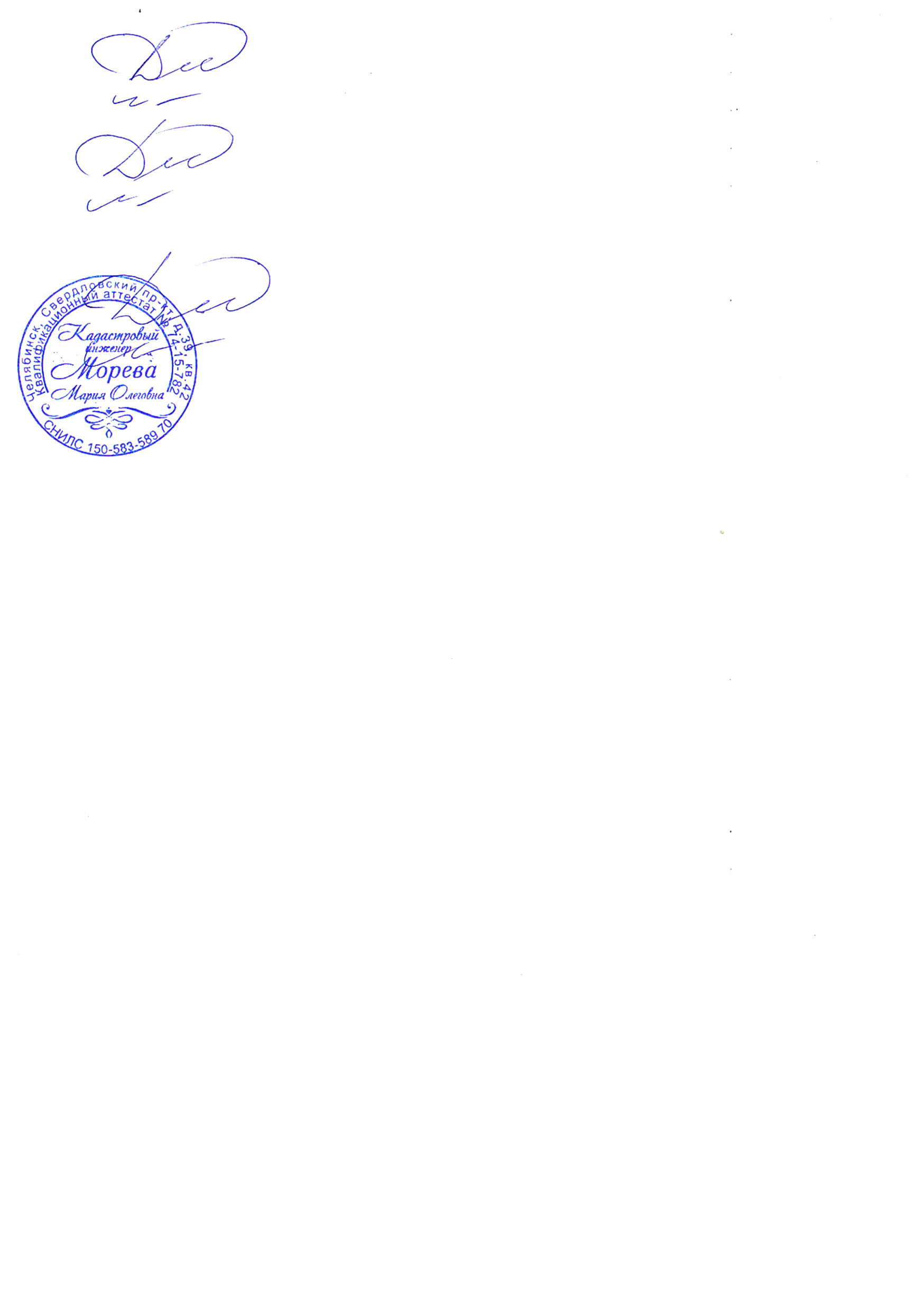 Сведения об объектеСведения об объектеСведения об объектеN п/пХарактеристики объектаОписание характеристик1231Местоположение объектаЧелябинская область, Карталы г, промплощадка КС-172Площадь объекта ± величина погрешности определения площади (P ± ∆P), м²106478 ± 1143Иные характеристики объекта1. Публичный сервитут установлен с целью эксплуатации объектов электросетевого хозяйства сроком на 49 летСведения о местоположении границ объектаСведения о местоположении границ объектаСведения о местоположении границ объектаСведения о местоположении границ объектаСведения о местоположении границ объектаСведения о местоположении границ объекта1. Система координат МСК-741. Система координат МСК-741. Система координат МСК-741. Система координат МСК-741. Система координат МСК-741. Система координат МСК-742. Сведения о характерных точках границ объекта2. Сведения о характерных точках границ объекта2. Сведения о характерных точках границ объекта2. Сведения о характерных точках границ объекта2. Сведения о характерных точках границ объекта2. Сведения о характерных точках границ объектаОбозначение характерных точек границКоординаты, мКоординаты, мМетод определения координат характерной точкиСредняя квадратическая погрешность положения характерной точки (Mt), мОписание обозначения точки на местности (при наличии)Обозначение характерных точек границXYМетод определения координат характерной точкиСредняя квадратическая погрешность положения характерной точки (Mt), мОписание обозначения точки на местности (при наличии)1234561368613.212279714.01Метод спутниковых геодезических измерений (определений)0.1-2368612.132279790.99Метод спутниковых геодезических измерений (определений)0.1-3368515.432279904.05Метод спутниковых геодезических измерений (определений)0.1-4368339.742280096.12Метод спутниковых геодезических измерений (определений)0.1-5367560.562280904.56Метод спутниковых геодезических измерений (определений)0.1-6367264.932280984.48Метод спутниковых геодезических измерений (определений)0.1-7367167.082281216.79Метод спутниковых геодезических измерений (определений)0.1-8367121.002281197.39Метод спутниковых геодезических измерений (определений)0.1-9367228.332280942.56Метод спутниковых геодезических измерений (определений)0.1-10367534.142280859.92Метод спутниковых геодезических измерений (определений)0.1-11368303.282280061.88Метод спутниковых геодезических измерений (определений)0.1-12368477.972279870.91Метод спутниковых геодезических измерений (определений)0.1-13368608.822279717.94Метод спутниковых геодезических измерений (определений)0.1-1368613.212279714.01Метод спутниковых геодезических измерений (определений)0.1-3. Сведения о характерных точках части (частей) границы объекта3. Сведения о характерных точках части (частей) границы объекта3. Сведения о характерных точках части (частей) границы объекта3. Сведения о характерных точках части (частей) границы объекта3. Сведения о характерных точках части (частей) границы объекта3. Сведения о характерных точках части (частей) границы объектаОбозначение характерных точек части границыКоординаты, мКоординаты, мМетод определения координат характерной точкиСредняя квадратическая погрешность положения характерной точки (Mt), мОписание обозначения точки на местности (при наличии)Обозначение характерных точек части границыXYМетод определения координат характерной точкиСредняя квадратическая погрешность положения характерной точки (Mt), мОписание обозначения точки на местности (при наличии)123456------Сведения о местоположении измененных (уточненных) границ объектаСведения о местоположении измененных (уточненных) границ объектаСведения о местоположении измененных (уточненных) границ объектаСведения о местоположении измененных (уточненных) границ объектаСведения о местоположении измененных (уточненных) границ объектаСведения о местоположении измененных (уточненных) границ объектаСведения о местоположении измененных (уточненных) границ объектаСведения о местоположении измененных (уточненных) границ объекта1. Система координат МСК-741. Система координат МСК-741. Система координат МСК-741. Система координат МСК-741. Система координат МСК-741. Система координат МСК-741. Система координат МСК-741. Система координат МСК-742. Сведения о характерных точках границ объекта2. Сведения о характерных точках границ объекта2. Сведения о характерных точках границ объекта2. Сведения о характерных точках границ объекта2. Сведения о характерных точках границ объекта2. Сведения о характерных точках границ объекта2. Сведения о характерных точках границ объекта2. Сведения о характерных точках границ объектаОбозначение характерных точек границСуществующие координаты, мСуществующие координаты, мИзмененные (уточненные) координаты, мИзмененные (уточненные) координаты, мМетод определения координат характерной точкиСредняя квадратическая погрешность положения характерной точки (Mt), мОписание обозначения точки на местности (при наличии)Обозначение характерных точек границXYXYМетод определения координат характерной точкиСредняя квадратическая погрешность положения характерной точки (Mt), мОписание обозначения точки на местности (при наличии)12345678--------3. Сведения о характерных точках части (частей) границы объекта3. Сведения о характерных точках части (частей) границы объекта3. Сведения о характерных точках части (частей) границы объекта3. Сведения о характерных точках части (частей) границы объекта3. Сведения о характерных точках части (частей) границы объекта3. Сведения о характерных точках части (частей) границы объекта3. Сведения о характерных точках части (частей) границы объекта3. Сведения о характерных точках части (частей) границы объектаОбозначение характерных точек части границыСуществующие координаты, мСуществующие координаты, мИзмененные (уточненные) координаты, мИзмененные (уточненные) координаты, мМетод определения координат характерной точкиСредняя квадратическая погрешность положения характерной точки (Mt), мОписание обозначения точки на местности (при наличии)Обозначение характерных точек части границыXYXYМетод определения координат характерной точкиСредняя квадратическая погрешность положения характерной точки (Mt), мОписание обозначения точки на местности (при наличии)12345678--------План границ объектаПлан границ объектаПлан границ объекта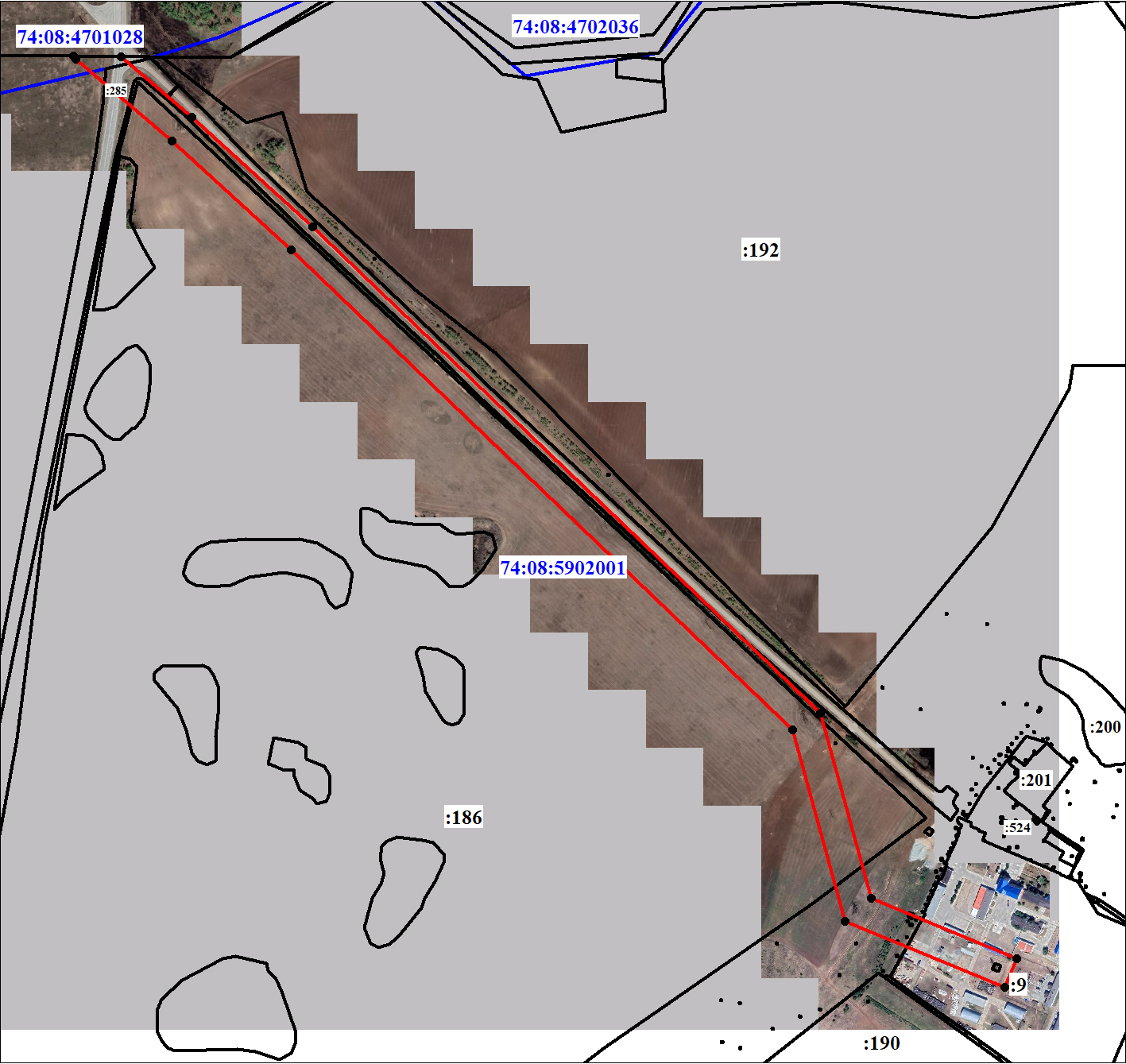 Масштаб 1:10000Масштаб 1:10000Масштаб 1:10000Используемые условные знаки и обозначения:Используемые условные знаки и обозначения:Используемые условные знаки и обозначения:Подпись__________________ Морева М. О.Подпись__________________ Морева М. О.Дата 16 августа 2021 г.Место для оттиска печати (при наличии) лица, составившего описание местоположения границ объектаМесто для оттиска печати (при наличии) лица, составившего описание местоположения границ объектаМесто для оттиска печати (при наличии) лица, составившего описание местоположения границ объекта